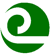 West Oahu Soil and Water Conservation District Board Meeting February 2, 2021 - 12:30 p.m.Location: ZOOM Virtual Meeting
Join Zoom Meeting
https://us02web.zoom.us/j/87122857845?pwd=RkZRY3AwMUR5N0tEM3daMjRXRDN1dz09

Meeting ID: 871 2285 7845
Passcode: 700893Please download Zoom software on your smart phone, tablet, or computer in advance of the meeting. Online tutorials are available to support download, and successful meeting interactions AGENDACall to OrderDiscussion and Possible Action with Cooperators and on Conservation PlansHACD: TMK: 9-2-019:089 – 2.1 acresTMK: 6-2-010:001 – 210 acresTMK: 8-5-004:028 – 19.629 acresQuestions – 9 – 2- 19:89 02Partner updates: ORCDNRCSHACDOtherSet next meeting date. February 23, 2021Reports:Financial UpdateApproval of Minutes from November 2020AdjournIndividuals requiring special assistance or auxiliary aids or services (e.g., sign language interpreter, wheel chair accessibility, or parking designated for the disabled) at the West Oahu SWCD meeting, please contact staff at least 7 calendar days prior to the meeting via WestOahuSWCD@gmail.com so arrangements can be made. 